Publicado en 46180 el 19/01/2015 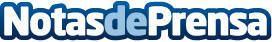 Trovada,empresa valenciana resiste en el mundo de la fabricación de ropa de mujer en EspañaTrovada nace en Valencia en 1982,lleva más de 30 años en el mercado,y sigue sobreviviendo gracias a su trabajo y esfuerzo diario.Una empresa que diseña y confecciona ropa de una mujer actual,que fabrica y comercializa en toda España.Pese a todas las predicciones contrarias a la supervivencia de la fabricación textil española por la invasión de otros mercados y las multinacionales que realizan la mano de obra a coste barato en el exterior,esta empresa sigue trabajando para elaborar moda de mujer de calidad.Datos de contacto:MªLuisa Ortí Persona de contacto651171402Nota de prensa publicada en: https://www.notasdeprensa.es/trovadaempresa-valenciana-resiste-en-el-mundo Categorias: Moda Valencia Emprendedores Consumo Industria Téxtil http://www.notasdeprensa.es